6 января 2015 года  в фойе СКДЦ прошло очередное мероприятие клуба «Воскресенье» - «Под Рождественской звездой».      Основой мероприятия стал театрализованный мини – спектакль, повествующий историю рождения Иисуса Христа, а так же о том,  как пришли к нему поклониться волхвы, пастухи, звери и цветы.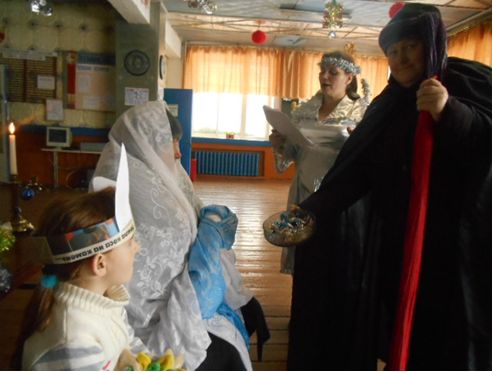 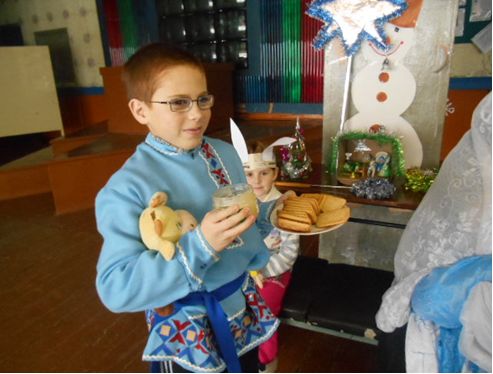 